Good morning, Boys, Girls and Guardians,  Lesson Plan- Thursday, November 5, 2021On Monday, November 1, 2021, we began Home Learning. Posted below are recommendations as well as a visual schedule of what a day of At Home Learning can look like30 Minutes of Physical Activity is encouraged and 45 minutes a day for Literacy and Numeracy are recommended for students in Grade 1. All Students have be provided with Login information to Squiggle Park (Literacy) and Splash Learn and Zorbit(Numeracy).Parents/Guardians- Please keep all student work completed during Home Learning and send it to school with your child when we return to school base learning. 9:00-9:30Soft Start (this is how we begin our day at school). Choose an activityColoringBuildingA walk outsideHelp cook breakfast9:30-9:45Read a book- Make it fun. Read in one of the creative/fun ways listed on one of your November Reading Bingo which has been uploaded to our teacher page.9:45-10:00Choose four sight words that you have the most difficultly recognizing and play Sight Word Tic Tac Toe with a family member using those words.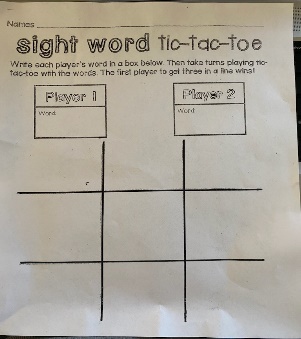 10:00-10:15https://www.youtube.com/watch?v=ZGiY-h3xhawShape up Vowels Brain Break10:15-10:30Read, fix and re-write the following sentences;I lik to help mi mom wash teh dishescan u count to for10:30- 10:45Snack10:45- 11:00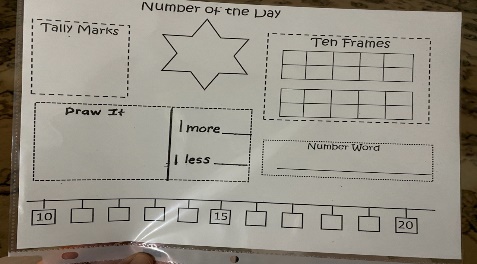 Represent  the number of the day in different ways The number of the day today is 42.11:00- 11:15Count around the House-Find the objects around your house and count how many there are. Then, put the numbers in order from least to greatest. Couches- ______Lamps- _______Beds- ________Mirrors_______Sinks ________11:15-12:30Lunch12:30-12:45Practice counting from 0-20 forwards and backwards beginning at various starting points. Ex:4-12, 16-10.12:45-1:45Physical Education- See Ms. McFarlane’s Teacher Page for PE activities.